 РЕШЕНИЕСовета народных депутатов муниципального образования «Мамхегское сельское поселение»От 24.11.2021г.№111                                                                    а.  Мамхег«О внесении изменений в Решение СНД № 82 от 01.12. 2020г. «О налоге на имущество физических лиц на 2021г. »В соответствии с главой 32 Налогового Кодекса Российской Федерации пункта 4 ст.5 НК РФ; Совет народных депутатов МО «Мамхегское  сельское поселение» РЕШИЛ:     1. Внести в Решение Совета Народных Депутатов № 82 от 01.12. 2020 г. «О налоге на имущество физических лиц на 2021г. следующие изменения и дополнения:         1)Дополнить пунктом 3.1.1. следующего содержания:  «3.1.1. 0,7 процента в отношении объектов налогообложения, включенных в перечень, определяемый в соответствии с пунктом 7 статьи 378.2 Налогового кодекса Российской Федерации» и распространяется на правоотношение возникшие с 01.01.2020 года и действует по 31.12.2020 года включительно».      2. Настоящее решение опубликовать  или обнародовать в районной газете  «Заря», а также разместить на официальном сайте администрации муниципального образования «Мамхегское сельское поселение» в сети «Интернет».     3.Настоящее Решение вступает в силу с 1 декабря 2021 года, но не ранее, чем по истечении одного месяца со дня его официального опубликования и распространяется на правоотношения, возникшие с 1 января 2020 годаРЕСПУБЛИКА АДЫГЕЯСовет народных депутатовМуниципального образования«Мамхегское сельское поселение»385440, а. Мамхег, ул.Советская, 54а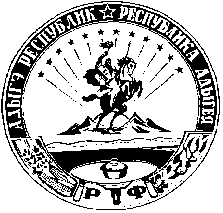 АДЫГЭ РЕСПУБЛИКМамхыгъэ муниципальнэ къоджэпсэупIэ чIыпIэм изэхэщапIэ янароднэ депутатхэм я Совет385440, къ. Мамхыгъ,ур. Советскэм ыцI, 54аГлава муниципального образования
"Мамхегское   сельское поселение"Р.А. Тахумов 